Publicado en Madrid el 26/10/2020 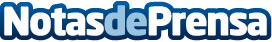 Ydray amplía su servicio gratuito de envío de archivos online hasta los 10 GbYdray.com, la compañía española referencia en América Latina para el envío de grandes archivos online bajo la máxima privacidad, ha lanzado un nuevo paquete de medidas con la finalidad de apoyar a todos sus usuarios y a la sociedad en general dentro del nuevo contexto de teletrabajo generado por la actual crisis mundial del Covid-19Datos de contacto:Departamento de comunicación de Ydray.com911573700Nota de prensa publicada en: https://www.notasdeprensa.es/ydray-amplia-su-servicio-gratuito-de-envio-de Categorias: Telecomunicaciones Comunicación Marketing Emprendedores E-Commerce Dispositivos móviles http://www.notasdeprensa.es